    KАРАР                                                                 РЕШЕНИЕО внесении дополнений в решение Совета сельского поселения Качегановский сельсовет муниципального района Миякинский район Республики Башкортостан от 29 июня 2012 года № 77 «Об утверждении перечня муниципальных услуг, предоставляемых администрацией сельского поселения Качегановский сельсовет муниципального района Миякинский район Республики Башкортостан»Исключить из перечня муниципальных услуг:- п. 2 по осуществлению первичного воинского учета граждан, проживающих или пребывающих на территории сельского поселения»;- п. 4 «Рассмотрение обращений граждан в администрации сельского поселения Качегановский сельсовет муниципального района Миякинский район Республики Башкортостан»;- п. 8 «По совершению нотариальных действий».В перечень муниципальных услуг (функций) добавить муниципальную функцию «Осуществление муниципального земельного контроля за использованием земель на территории сельского поселения Качегановский сельсовет муниципального района Миякинский район Республики Башкортостан», приложение № 1. Обнародовать настоящее решение на информационном стенде в здании администрации сельского поселения Качегановский сельсовет муниципального района Миякинский район Республики Башкортостан по адресу: Республика Башкортостан, Миякинский район, с.Качеганово, ул. Шоссейная, 14 и на официальном сайте сельского поселения Качегановский сельсовет http://kachegan.ruГлава сельского поселения                                                    Г.Р. Кадыровас.КачегановоОт 05 июня 2013 года№169Перечень муниципальных услуг, предоставляемых администрацией сельского поселения Качегановский сельсовет муниципального района Миякинский район Республики БашкортостанБашkортостан Республикаhы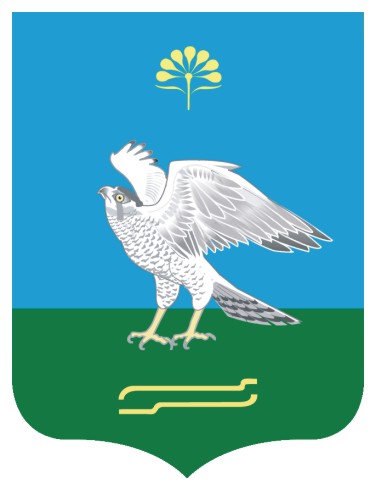 Миeкe районы муниципаль районыныn Кoсoгeн ауыл советы ауыл билeмehе 		СоветыСовет сельского поселения Качегановский сельсовет муниципального района Миякинский район Республики БашкортостанБашkортостан РеспубликаhыМиeкe районы муниципаль районыныn Кoсoгeн ауыл советы ауыл билeмehе 		СоветыСовет сельского поселения Качегановский сельсовет муниципального района Миякинский район Республики БашкортостанПриложение № 1 к решению Совета сельского поселения Качегановский сельсовет муниципального района Миякинский район Республики Башкортостанот 05.07.2013 года № 169№п/пНаименование муниципальной услуги 
(функции)Категория (ОМСУ – орган местного самоуправления, МУ – муниципальные учреждения)Нормативный правовой акт, устанавливающий полномочие органа местного самоуправленияНормативный правовой акт, устанавливающий предоставление муниципальной услуги, утверждающий административный регламент предоставления муниципальной услугиНаименование структурного подразделения органа местного самоуправления, предоставляющего муниципальную услугу 
(исполняющий муниципальную функцию), наименование муниципального учреждения или прочей организацииРаспоряжение Правительства Российской Федерации от 17 декабря .№ 1993-рМежведомственное взаимодействиеПредоставление услуги в МФЦСтоимость предоставления услуги123456789101Признание граждан нуждающимися в жилых помещенияхУслуги ОМСУФедеральный закон от 06.10.2003 № 131-ФЗ «Об общих принципах организации местного самоуправления в Российской Федерации»; Жилищный кодекс РФ,Постановление главы сельского поселения Качегановский сельсовет от 18.06.2012 года № 48администрация сельского поселения Качегановский сельсовет муниципального района Миякинский район Республики Башкортостантребуетсядабесплатно2Регистрация по месту жительства, по месту пребывания, снятие с регистрационного учета гражданУслуга ОМСУПриказ ФМС РФ от 20.09.2007 № 208 «Об утверждении административного регламента  предоставления Федеральной миграционной службой Государственной услуги по регистрационному учету граждан РФ по месту пребывания и жительства в пределах РФ»;Постановление правительства РФ от 17.07.1995 № 713 «Об утверждении права  регистрации  и снятия граждан РФ с регистрационного учета по месту пребывания , месту жительства в пределах РФ и перечня должностных лиц ответственных за регистрацию»Постановление главы сельского поселения Качегановский сельсовет от 21.06.2012 года № 50администрация сельского поселения Качегановский сельсовет муниципального района Миякинский район Республики Башкортостанне требуетсянетбесплатно3Выдача актов обследования жилищно-бытовых условий          Услуга ОМСУФедеральный закон от 06.10.2003 № 131-ФЗ «Об общих принципах организации местного самоуправления в Российской Федерации»;Федеральный закон от 02.05.2006 N 59-ФЗ "О порядке рассмотрения обращений граждан Российской Федерации"Постановление главы сельского поселения Качегановский сельсовет от 26.06.2012 года № 55администрация сельского поселения Качегановский сельсовет муниципального района Миякинский район Республики Башкортостанне требуетсянетбесплатно4Присвоение (уточнение) адресов объектам недвижимого имуществаУслуга ОМСУФедеральный закон от 06.10.2003 № 131-ФЗ «Об общих принципах организации местного самоуправления в Российской Федерации»;Федеральный закон от 02.05.2006 N 59-ФЗ "О порядке рассмотрения обращений граждан Российской Федерации"Постановление главы сельского поселения Качегановский сельсовет от 26.06.2012 года № 56администрация сельского поселения Качегановский сельсовет муниципального района Миякинский район Республики Башкортостанне требуетсянетбесплатно5Организация ритуальных услуг и содержание мест захороненияУслуга ОМСУФедеральный закон от 06.10.2003 № 131-ФЗ «Об общих принципах организации местного самоуправления в Российской Федерации»;Постановление главы сельского поселения Качегановский сельсовет от 26.06.2012 года № 57администрация сельского поселения Качегановский сельсовет муниципального района Миякинский район Республики Башкортостанне требуетсянетбесплатно6Организация проведения официальных физкультурно-оздоровительных и спортивных мероприятийУслуга ОМСУФедеральный закон от 06.10.2003 № 131-ФЗ «Об общих принципах организации местного самоуправления в Российской Федерации»;Постановление главы сельского поселения Качегановский сельсовет от 26.06.2012 года № 59администрация сельского поселения Качегановский сельсовет муниципального района Миякинский район Республики Башкортостанне требуетсянетбесплатно7Выдача выписки из похозяйственной книгиУслуга ОМСУФедеральный закон от 06.10.2003 № 131-ФЗ «Об общих принципах организации местного самоуправления в Российской Федерации»;Федеральный закон от 02.05.2006 N 59-ФЗ "О порядке рассмотрения обращений граждан Российской Федерации"Постановление главы сельского поселения Качегановский сельсовет от 29.06.2012 года № 60администрация сельского поселения Качегановский сельсовет муниципального района Миякинский район Республики Башкортостанне требуетсянетбесплатно8Владение, пользование и распоряжение имуществом, находящимся в муниципальной собственностиУслуга ОМСУФедеральный закон от 06.10.2003 № 131-ФЗ «Об общих принципах организации местного самоуправления в Российской Федерации»;Постановление главы сельского поселения Качегановский сельсовет от 29.06.2012 года № 61администрация сельского поселения Качегановский сельсовет муниципального района Миякинский район Республики Башкортостан требуетсядабесплатно9проведение проверок юридических лиц и индивидуальных предпринимателей при осуществлении муниципального лесного контроляФункция ОМСУФедеральный закон от 26.12.2008 № 294-ФЗ «О защите прав юридических лиц и индивидуальных предпринимателей при осуществлении государственного контроля (надзора) и муниципального контроля»Постановление главы сельского поселения Качегановский сельсовет от 20.12.2012 года № 93администрация сельского поселения Качегановский сельсовет муниципального района Миякинский район Республики Башкортостан Не требуетсянетбесплатно10«Осуществление муниципального земельного контроля за использованием земель на территории сельского поселения Качегановский сельсовет муниципального района Миякинский район Республики Башкортостан»Функция ОМСУФедеральный закон от 26.12.2008 № 294-ФЗ «О защите прав юридических лиц и индивидуальных предпринимателей при осуществлении государственного контроля (надзора) и муниципального контроля»;Постановление главы сельского поселения Качегановский сельсовет от 05.07.2013 года № 31администрация сельского поселения Качегановский сельсовет муниципального района Миякинский район Республики Башкортостан Не требуетсянетбесплатно